Домашнее задание №4Найдите область определения функции: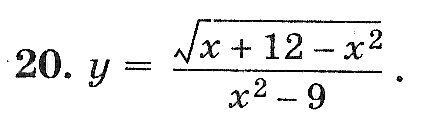 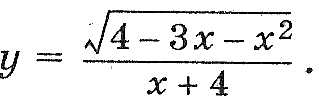 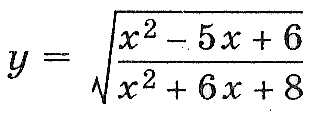 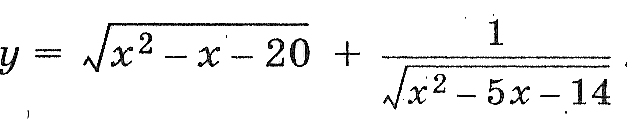 №8.32 (б)№8.34(в)№7.38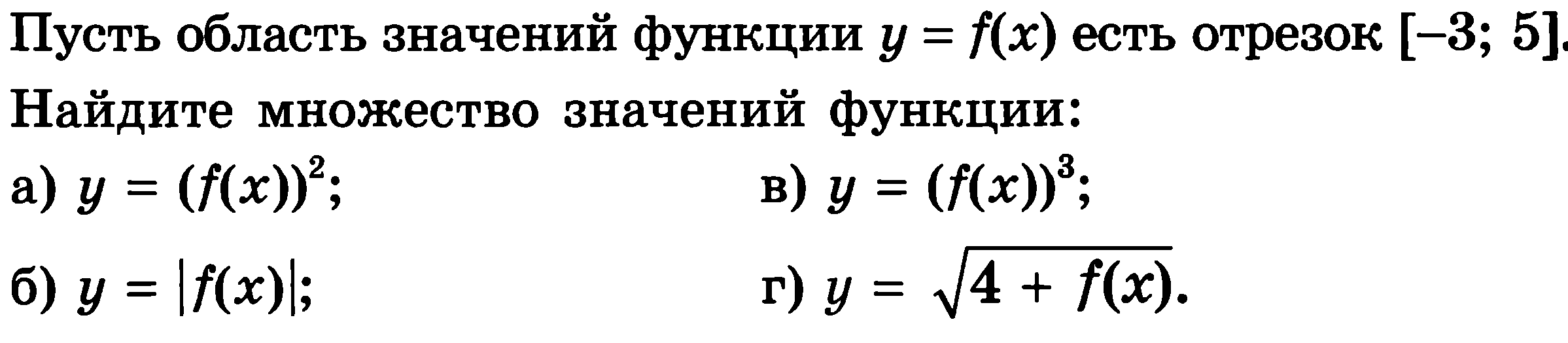 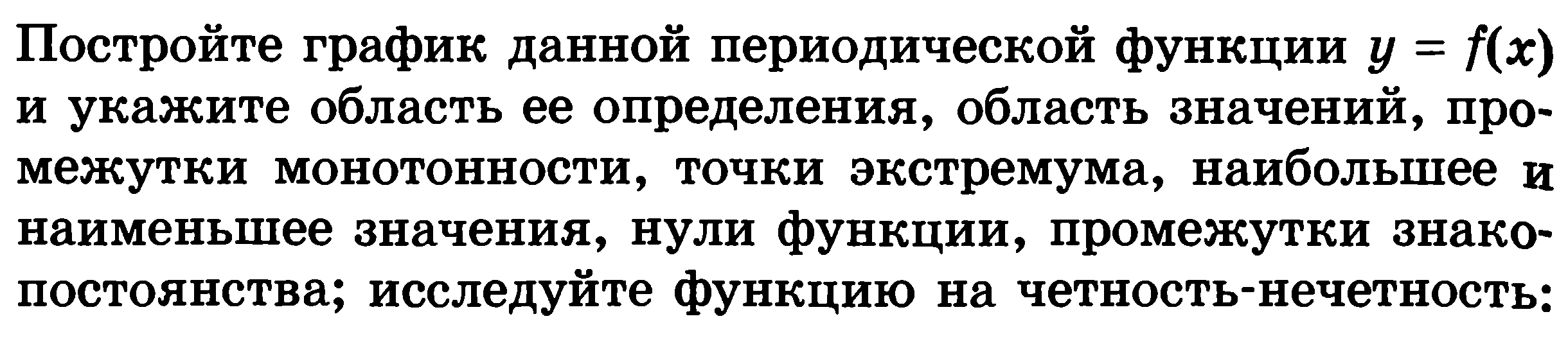 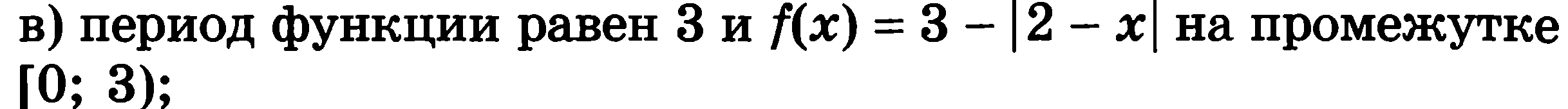 